VSTUPNÍ ČÁSTNázev komplexní úlohy/projektuPersonalistika a zvyšování motivace zaměstnanců ve vybraných společnostechKód úlohySV-u-4/AE88Využitelnost komplexní úlohyKategorie dosaženého vzděláníM (EQF úroveň 4)Vzdělávací oblastiSV - Člověk a svět práceVazba na vzdělávací modul(y)ŠkolaObchodní akademie Neveklov, Školní, NeveklovKlíčové kompetenceDatum vytvoření02. 10. 2019 17:03Délka/časová náročnost - Odborné vzděláváníDélka/časová náročnost - Všeobecné vzdělávání36Poznámka k délce úlohyRočník(y)4. ročníkŘešení úlohyindividuální, skupinovéDoporučený počet žáků4Charakteristika/anotaceHlavním cílem projektu je analýza a porovnání personálních činností dvou společností. Dále pak navržení možností motivace zaměstnanců pro případnou nově vznikající společnost.Žák v první části svého projektu zpracuje všechny teoretické poznatky týkající se problematiky personální činnosti a motivace zaměstnanců. K tomuto využije učebnic, odborné literatury či relevantních internetových zdrojů.Úkolem žáka bude dále vyhledat na internetu min. 2 zaměstnavatele v okolí cca 30 km a oslovit (telefonicky, e-mailem, osobně) je s žádostí o spolupráci. Ke každému zaměstnavateli zaznamená nejdůležitější informace, které jsou zjistitelné z jejich webových stránek. Tzn. název, sídlo, předmět podnikání…Další postup:domluvit osobní schůzku (nebo alespoň uskutečnit telefonický rozhovor) s personálním oddělením jednotlivých zaměstnavatelů při schůzce (rozhovoru) zjistit:
	celkový počet zaměstnancůna jaké pozice aktuálně hledají zaměstnancepožadavky kladené na potenciální zaměstnancejaké benefity jsou zaměstnancům nabízenymožnosti kariérního postupu pro zaměstnance atd.provést dotazníkové šetření mezi zaměstnanci jednotlivých firem s cílem zjistit, které skutečnosti je motivují k lepším pracovním výkonům. Výsledky z dotazníkového šetření žák zpracuje graficky.Na závěr žák zpracuje návrh týkající se motivace zaměstnanců pro případnou nově vznikající společnost.JÁDRO ÚLOHYOčekávané výsledky učeníŽákorientuje se na internetu, vyhledává potřebné informacevede strukturovaný rozhovorna PC vyhotoví dotazníkorientuje se v personální oblastivyhledává v příslušných zákonech práva a povinnosti zaměstnance a zaměstnavatelevytvoří funkční prezentaciSpecifikace hlavních učebních činností žáků/aktivit projektu vč. doporučeného časového rozvrhu6 h – vyhledávání informací na internetu, sestavení seznamu podniků a domluvení si osobních schůzek6 h – získávání a nastudování studijních materiálů (odborná literatura, …)6 h – schůzky u jednotlivých zaměstnavatelů (podniků) a rozhovory s nimi8 h – zpracování teoretických poznatků zjištěných ze studijních materiálů8 h – zpracování zjištěných informací z rozhovorů a dotazníkového šetření2 h – tvorba powerpointové prezentace a prezentování projektu před ostatními žákyMetodická doporučeníTuto komplexní úlohu může zpracovávat jednotlivec v rámci např. maturitního projektu. Ve skupinkách by mohli žáci vzhledem k časové náročnosti zpracovávat tuto úlohu v rámci např. projektového týdne.Způsob realizaceforma výuky: teoreticko-praktická, částečně v reálném pracovním prostředíprostory:učebna s výpočetní technikoureálné pracovní prostředí – v konkrétních podnicíchPomůckyosobní počítač s připojením na internetSW: Excel, Word, PowerPointdataprojektorVÝSTUPNÍ ČÁSTPopis a kvantifikace všech plánovaných výstupůzpracované teoretické poznatky z oblasti personálních činností a motivace zaměstnancůpřehledně zpracované výsledky rozhovorů z jednotlivých podnikůgraficky zpracované výstupy z dotazníkového šetřenínávrh pro případnou nově vznikající společnostpowerpointová prezentaceKritéria hodnocenísplnění zadání předloženého projektuodborná úroveň projektuformální a jazyková úroveň projektuaktivita žáka při získávání a využívání studijních materiálůprezentace zjištěných informací a jejich odborná úroveňDoporučená literaturazákoník práceKlínský, Münch, Frydryšová, Čechová: EKONOMIKA 1 – pro ekonomické obory SŠNakonečný: MOTIVACE PRACOVNÍHO JEDNÁNÍ A JEJÍ ŘÍZENÍPoznámkyObsahové upřesněníVV - Všeobecné vzděláváníPřílohyDokumentace-z-overovani-KU_Personalistika.docxpokyny_Personalistika.docxAlbrechtova_maturitni-projekt.docxAlbrechtova_posudek.docxAlbrechtova_prezentace.pptxAlbrechtova_foto-obhajoba.JPGMateriál vznikl v rámci projektu Modernizace odborného vzdělávání (MOV), který byl spolufinancován z Evropských strukturálních a investičních fondů a jehož realizaci zajišťoval Národní pedagogický institut České republiky. Autorem materiálu a všech jeho částí, není-li uvedeno jinak, je Klára Matějovská. Creative Commons CC BY SA 4.0 – Uveďte původ – Zachovejte licenci 4.0 Mezinárodní.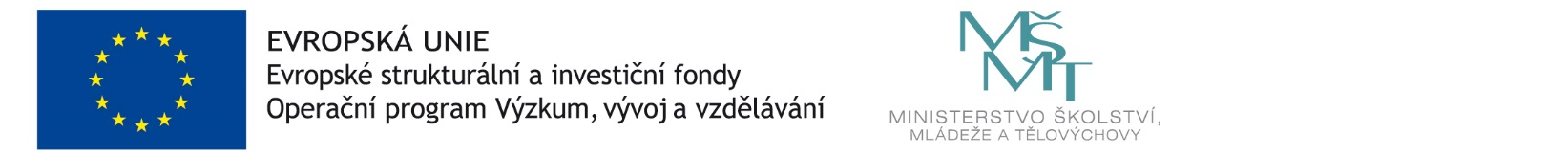 